Filet d’un prisme rectangulaire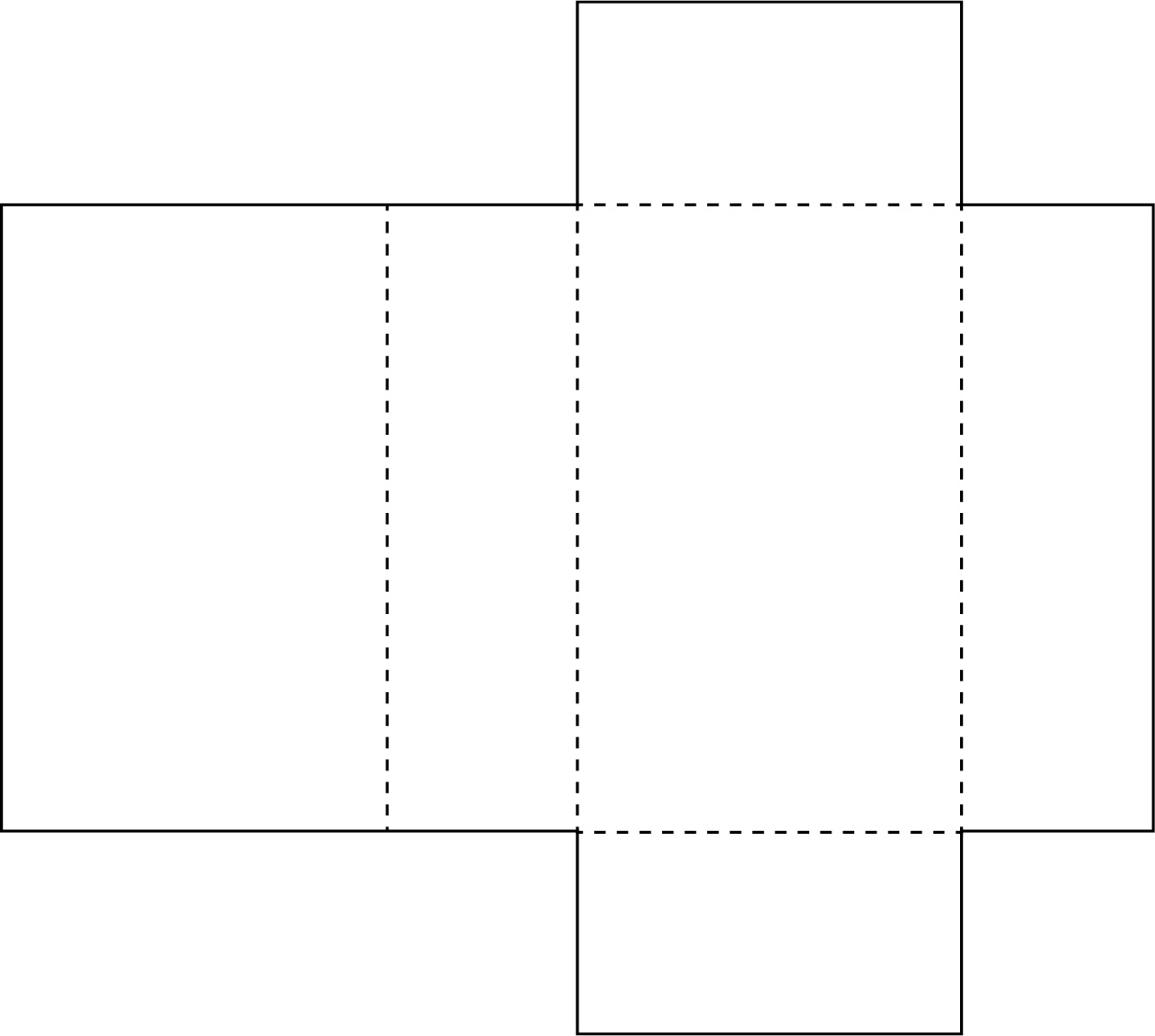 